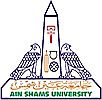 موجبات الإستعدال التلقائي لتشوهات الركبة الإكْليلْية في الأطفال المصابين بالكساح الخامل الناتج من العوز التَغذَويّ, أطروحة علمية لدراسة إستباقية تحليلية ملخص البحثالمقدمة و المغزى من البحثيعتبر مرض لين العظام في الأطفال او الكُساح الناتج من العوز التَغذَويّ من الأمراض المستشرية على نطاق واسع حول العلم و خصوصاً في الدول النامية و قليلة الموارد. و من العلامات الجلية لهذا المرض ظهور تشوهات عظمية بعموم الجهاز الهيكلي و غالباً ما تتسبب تشوهات أو إعوجاجات الأطراف السفلية في صعوبات بالمشي. و من المستقر عليه علمياً أن الأطفال المصابين بالكُساح النشط الناتج من العوز التَغذَويّ يستجيبون بشكل جيد للعلاج الدوائي المتمثل في جرعات كافية من الكالسيوم و فيتامين (د) و في أحيان أخرى ينحسر نشاط المرض بمجرد تغير نمط الحياة بالتعرض الى الشمس المباشرة لفترات معينة مع تناول الكثير من الأغذية المحتوية على نسب عالية من معدن الكالسيوم, و لكن إنحسار نشاط مرض الكساح الناتج من العوز التَغذَويّ و تحوله من نشط إلى خامل لا يعني بالضرورة زوال التشوهات بالأطراف السفلية و خصوصاً حول الركبة, و لقد وجدت إحدى الدراسات أن بعض هذه التشوهات الإكليلية (الركبة الفحجاء و الركبة الروحاء) تُستعدل تلقائياً بمرور الزمن دون الحاة إلى تدخل جراحي, و بالتوازي وجدوا أن البعض الأخر من هذه التشوهات لا تُستعدل بشكل كامل فيتحسن التشوه الإكْليلّي و لكنه لا يختفي نهائياً بحيث تعود الركبة إلى سابق عهدها من الإستقامة. و النقطة المحورية هنا أن محددات الإستعدال الكامل غير معروفة بدقة من حيث خصائص المريض أو خصائص التشوه او الإعوجاج المفترض أن تُستعدل ركبته تماما دون الحاجة الى اي تدخل جراحي, و هذا هو السؤال الذي يريد هذا البحث الإجابة عنه و إزالة الغموض بشأنه حتى يتمكن الأطباء لاحقاً من إتخاذ قرارات علاجية على أسس أكثر متانة و مستندة إلى براهين طبية يُتعد بها.مقاصد البحثالمقصد الأول للبحث هو دراسة التطور الطبيعي و التلقائي لتشوهات الركبة في المستوى الإكليلي في عينة من مرضى لين العظام –الكساح- الخامل و الناتج من من العوز التَغذَويّ. المقصد الثاني للبحث هو دراسة و تحديد العوامل المتغايرة التي قد يكون لها دور في التأثير على قابلية العظام النامية للإستعدال الذاتي او التلقائي مثل عُمْر المريض و شدة التشوه بالركبة و و نوع التشوه إن كان تشوه أفحجي أم أروحي إلى اخره من العوامل المفترضة.          منهاج البحث و المادة العلميةيُخطط لهذه الدراسة أن تكون دراسة إستباقية تحليلية تبحث في التطور الطبيعي لتشوهات الركبة الإكليلية  في عينة من خمسين مريضاً على الأقل من مرضى لين العظام –الكساح- الخامل و الناتج من من العوز التَغذَويّ. سيتم قياس مدى التحسن في تشوهات الركبة بواسطة قياس الزاوية الواقعة ما بين المحور الطولي لعظمة الفخذ و المحور الطولي لعظمة الظنبوب و ستقاس هذه الزاوية سريرياً (إكلينيكياً) و بواسطة الأشعة السينية (راديولوجياً) و سيتم متابعة مدى التحسن حالة الركبة من خلال زيارات كل ثلاثة الى ستة أشهر و كذلك للوقوف على حالة الخمول للين العظام و التيقين من عدم دخول المرض في حالة نشاط مجدداً. الفترة القصوى للمتابعة ستكون عاماً كاملاً و يُحدد في نهايتها مدى إستجابة المريض للإستعدال التلقائي لتشوه الركبة و مدى الحاجة لإجراء تدخل جراحي من عدمه.      الترويج المستقبلي للنتائج و الخلاصاتبعد إتمام البحث سوف نقدم مسودته و نتائجه الى المجلات الدولية المختصة من أجل تعميم الفائدة للمختصين و كل العاملين في النطاق الصحي المعني من أطباء أطفال و أطباء عامين و جراحين عظام.خلاصة البحث إن معرفة العوامل و المحددات المختلفة التي تصاحب الإستعدال التلقائي لتشوهات الركبة الإكليلية و تتناسب معها طردياً سيكون له أبعد الأثر على مقومات إتخاذ القرار و وضع الخطط العلاجية الملائمة لمثل هؤلاء المرضى. و سيضع ركيزة هامة لتغيير المماراسات الطبية القائمة و التي لا تستند إلى برهان طبي واضح. الباحثونتامر أحمد السبكي و شادي سميرو مصطفى بركة و شادي محمود من وحدة جراحة عظام الأطفال قسم جراحة العظام بكلية الطب جامعة عين شمسهبة الصدفي ورنا عبد الحكيم أحمد محمود من وحدة غدد الأطفال قسم طب الأطفال بكلية الطب جامعة عين شمس  